ПЛАН-КОНСПЕКТпроведення заняття з персоналомДержавної екологічної інспекції Поліського округуТема: Відповідальність за вчинення корупційних або пов’язаних з корупцією правопорушень.Навчальна мета: Провести роз’яснювальну роботу з працівниками Державноїекологічної інспекції Поліського округу про недопущення порушення вимог  діючого антикорупційного законодавства Час:  30 хв.Місце проведення: Держекоінспекція Поліського округуНавчально-матеріальне забезпечення: план-конспектНормативно-правові акти і література:Закон України «Про запобігання корупції».Кримінальний Кодекс УкраїниПорядок проведення заняття:Організаційні заходи – 5 хв.перевірка присутніх; оголошення теми і мети заняття.Контроль знань – 5хв.перевірка засвоєння раніше пройденого матеріалу.Викладення матеріалу теми – 25 хв.Питання, які вивчатимуться:Обмеження щодо використання службових повноважень чи службового становища Обмеження щодо отримання подарунківЗапобігання одержанню неправомірної вигоди або подарунку та поводження з нимиВідповідальність за отримання неправомірної вигоди.Порядок проведення заняття:Закріплення вивченого матеріалу – 5 хв.Підведення підсумків – 5 хв.вказати на питання, які вимагають підвищеної уваги;оголосити оцінки;відповісти на запитанняПлан-конспект склав:__________________«____»__________202__року3.1   Обмеження щодо використання службових повноважень чи службового становища Відповідно до Стаття 22. Закону України «Про запобігання корупції» діють обмеження щодо використання службових повноважень чи свого становища, а саме:1. Особам, зазначеним у частині першій статті 3 цього Закону, забороняється використовувати свої службові повноваження або своє становище та пов’язані з цим можливості з метою одержання неправомірної вигоди для себе чи інших осіб, у тому числі використовувати будь-яке державне чи комунальне майно або кошти в приватних інтересах.3.2  Обмеження щодо отримання подарунківВідповідно до Стаття 23. Закону України «Про запобігання корупції» діють обмеження щодо одержання подарунків, а саме:1. Особам, зазначеним у пунктах 1, 2 частини першої статті 3 цього Закону, забороняється безпосередньо або через інших осіб вимагати, просити, одержувати подарунки для себе чи близьких їм осіб від юридичних або фізичних осіб:1) у зв’язку із здійсненням такими особами діяльності, пов’язаної із виконанням функцій держави або місцевого самоврядування;2) якщо особа, яка дарує, перебуває в підпорядкуванні такої особи.2. Особи, зазначені у пунктах 1, 2 частини першої статті 3 цього Закону, можуть приймати подарунки, які відповідають загальновизнаним уявленням про гостинність, крім випадків, передбачених частиною першою цієї статті, якщо вартість таких подарунків не перевищує один прожитковий мінімум для працездатних осіб, встановлений на день прийняття подарунка, одноразово, а сукупна вартість таких подарунків, отриманих від однієї особи (групи осіб) протягом року, не перевищує двох прожиткових мінімумів, встановлених для працездатної особи на 1 січня того року, в якому прийнято подарунки.{Абзац перший частини другої статті 23 із змінами, внесеними згідно із Законами № 198-VIII від 12.02.2015, № 1774-VIII від 06.12.2016}Передбачене цією частиною обмеження щодо вартості подарунків не поширюється на подарунки, які:1) даруються близькими особами;2) одержуються як загальнодоступні знижки на товари, послуги, загальнодоступні виграші, призи, премії, бонуси.3. Подарунки, одержані особами, зазначеними у пунктах 1, 2 частини першої статті 3 цього Закону, як подарунки державі, Автономній Республіці Крим, територіальній громаді, державним або комунальним підприємствам, установам чи організаціям, є відповідно державною або комунальною власністю і передаються органу, підприємству, установі чи організації у порядку, визначеному Кабінетом Міністрів України.4. Рішення, прийняте особою, зазначеною у пунктах 1, 2 частини першої статті 3 цього Закону, на користь особи, від якої вона чи її близькі особи отримали подарунок, вважаються такими, що прийняті в умовах конфлікту інтересів, і на ці рішення розповсюджуються положення статті 67 цього Закону.3.3 Запобігання одержанню неправомірної вигоди або подарунку та поводження з нимиВідповідно до стаття 24. Закону України «Про запобігання корупції» передбачені наступні  заходи щодо запобігання одержанню неправомірної вигоди або подарунка та поводження з ними, а саме:1. Особи, уповноважені на виконання функцій держави або місцевого самоврядування, прирівняні до них особи у разі надходження пропозиції щодо неправомірної вигоди або подарунка, незважаючи на приватні інтереси, зобов’язані невідкладно вжити таких заходів:1) відмовитися від пропозиції;2) за можливості ідентифікувати особу, яка зробила пропозицію;3) залучити свідків, якщо це можливо, у тому числі з числа співробітників;4) письмово повідомити про пропозицію безпосереднього керівника (за наявності) або керівника відповідного органу, підприємства, установи, організації, спеціально уповноважених суб’єктів у сфері протидії корупції.2. Якщо особа, на яку поширюються обмеження щодо використання службового становища та щодо одержання подарунків, виявила у своєму службовому приміщенні чи отримала майно, що може бути неправомірною вигодою, або подарунок, вона зобов’язана невідкладно, але не пізніше одного робочого дня, письмово повідомити про цей факт свого безпосереднього керівника або керівника відповідного органу, підприємства, установи, організації.Про виявлення майна, що може бути неправомірною вигодою, або подарунка складається акт, який підписується особою, яка виявила неправомірну вигоду або подарунок, та її безпосереднім керівником або керівником відповідного органу, підприємства, установи, організації.У разі якщо майно, що може бути неправомірною вигодою, або подарунок виявляє особа, яка є керівником органу, підприємства, установи, організації, акт про виявлення майна, що може бути неправомірною вигодою, або подарунка підписує ця особа та особа, уповноважена на виконання обов’язків керівника відповідного органу, підприємства, установи, організації у разі його відсутності.3. Предмети неправомірної вигоди, а також одержані чи виявлені подарунки зберігаються в органі до їх передачі спеціально уповноваженим суб’єктам у сфері протидії корупції.4. Положення цієї статті не поширюються на випадки одержання подарунка за наявності обставин, передбачених частиною другою статті 23 цього Закону.5. У випадку наявності в особи, зазначеної у пунктах 1, 2 частини першої статті 3 цього Закону, сумнівів щодо можливості одержання нею подарунка, вона має право письмово звернутися для одержання консультації з цього питання до Національного агентства, яке надає відповідне роз’яснення.{Частина п'ята статті 24 із змінами, внесеними згідно із Законом № 140-IX від 02.10.2019}Відповідальність за отримання неправомірної вигоди.Відповідно до Стаття 368. Кримінального Кодексу Україна прийняття пропозиції, обіцянки або одержання неправомірної вигоди службовою особою передбачено:1. Прийняття пропозиції, обіцянки або одержання службовою особою неправомірної вигоди, а так само прохання надати таку вигоду для себе чи третьої особи за вчинення чи невчинення такою службовою особою в інтересах того, хто пропонує, обіцяє чи надає неправомірну вигоду, чи в інтересах третьої особи будь-якої дії з використанням наданої їй влади чи службового становища -карається штрафом від однієї тисячі до тисячі п’ятисот неоподатковуваних мінімумів доходів громадян або арештом на строк від трьох до шести місяців, або позбавленням волі на строк від двох до чотирьох років, з позбавленням права обіймати певні посади чи займатися певною діяльністю на строк до трьох років.2. Діяння, передбачене частиною першою цієї статті, предметом якого була неправомірна вигода у значному розмірі, -карається позбавленням волі на строк від трьох до шести років з позбавленням права обіймати певні посади чи займатися певною діяльністю на строк до трьох років.3. Діяння, передбачене частиною першою або другою цієї статті, предметом якого була неправомірна вигода у великому розмірі або вчинене службовою особою, яка займає відповідальне становище, або за попередньою змовою групою осіб, або повторно, або поєднане з вимаганням неправомірної вигоди, -карається позбавленням волі на строк від п’яти до десяти років з позбавленням права обіймати певні посади чи займатися певною діяльністю на строк до трьох років, з конфіскацією майна.4. Діяння, передбачене частинами першою, другою або третьою цієї статті, предметом якого була неправомірна вигода в особливо великому розмірі, або вчинене службовою особою, яка займає особливо відповідальне становище, -карається позбавленням волі на строк від восьми до дванадцяти років з позбавленням права обіймати певні посади чи займатися певною діяльністю на строк до трьох років, з конфіскацією майна.Примітка. 1. Неправомірною вигодою в значному розмірі вважається вигода, що в сто і більше разів перевищує неоподатковуваний мінімум доходів громадян, у великому розмірі - така, що у двісті і більше разів перевищує неоподатковуваний мінімум доходів громадян, в особливо великому розмірі - така, що у п’ятсот і більше разів перевищує неоподатковуваний мінімум доходів громадян.2. Службовими особами, які займають відповідальне становище, у статтях 368, 368-5, 369 та 382 цього Кодексу є особи, зазначені у пункті 1 примітки до статті 364 цього Кодексу, посади яких згідно із статтею 6 Закону України "Про державну службу" належать до категорії "Б", судді, прокурори і слідчі, а також інші, крім зазначених у пункті 3 примітки до цієї статті, керівники і заступники керівників органів державної влади, органів місцевого самоврядування, їх структурних підрозділів та одиниць.3. Службовими особами, які займають особливо відповідальне становище, у статтях 368, 368-5, 369 та 382 цього Кодексу є:1) Президент України, Прем’єр-міністр України, члени Кабінету Міністрів України, перші заступники та заступники міністрів, члени Національної ради України з питань телебачення і радіомовлення, Національної комісії, що здійснює державне регулювання у сфері ринків фінансових послуг, Національної комісії з цінних паперів та фондового ринку, Антимонопольного комітету України, Голова Державного комітету телебачення і радіомовлення України, Голова Фонду державного майна України, його перший заступник та заступники, члени Центральної виборчої комісії, народні депутати України, Уповноважений Верховної Ради України з прав людини, Директор Національного антикорупційного бюро України, Генеральний прокурор, його перший заступник та заступники, Голова Конституційного Суду України, його заступники та судді Конституційного Суду України, Голова Верховного Суду України, його перший заступник, заступники та судді Верховного Суду України, голови вищих спеціалізованих судів, їх заступники та судді вищих спеціалізованих судів, Голова Національного банку України, його перший заступник та заступники, Секретар Ради національної безпеки і оборони України, його перший заступник та заступники, Постійний Представник Президента України в Автономній Республіці Крим, його перший заступник та заступники, радники та помічники Президента України, Голови Верховної Ради України, Прем’єр-міністра України;2) особи, посади яких згідно із статтею 6 Закону України "Про державну службу" належать до категорії "А";3) особи, посади яких згідно із статтею 14 Закону України "Про службу в органах місцевого самоврядування" віднесені до першої та другої категорій посад в органах місцевого самоврядування.{Стаття 368 із змінами, внесеними згідно із Законами № 1508-VI від 11.06.2009, № 2808-VI від 21.12.2010; в редакції Законів № 3207-VI від 07.04.2011, № 221-VII від 18.04.2013; із змінами, внесеними згідно із Законом № 222-VII від 18.04.2013; в редакції Закону № 1261-VII від 13.05.2014; із змінами, внесеними згідно із Законами № 1698-VII від 14.10.2014, № 770-VIII від 10.11.2015, № 889-VIII від 10.12.2015, № 263-IX від 31.10.2019}{Стаття 368-1 втратила чинність на підставі Закону № 2808-VI від 21.12.2010}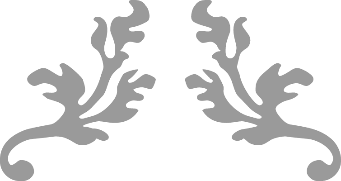 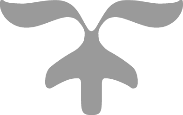 